ساختار و توانمندي نظامي كشورها: امارات متحده عربيتأليف: عباس كاردانمقدمه قبل از شكل‌گيري كشوري به نام امارات عربي متحده، اعراب مهاجر از شبه‌جزيره عربستان و نواحي جنوبي ايران در آنجا زندگي مي‌كردند و بيشتر به كارهايي نظير ماهي‌گيري، صيد مرواريد و دزدي دريايي مشغول بودند. در اين زمان، دزدي دريايي آنچنان زياد بود كه در تاريخ از آن سواحل با نام «سواحل دزدان درياي» نام برده مي‌شد.(1) بعد از اخراج نيروهاي پرتغالي از خليج‌فارس، نيروهاي بريتانيايي، هلندي، اسپانيايي و فرانسوي جاي آن را گرفته و همان نقش استعمارگران پيشين را ايفا كردند. انگليسي‌ها در فرصت‌ها و بهانه‌هاي مختلف، مناطق حساس و راهبردي منطقه را به اشغال خود درآوردند. با اين حال، نمي‌خواستند نواحي اطراف خليج‌فارس را همچون هند به استعمار بكشند؛ زير اين امر به دليل بدي آب و هوا و نامناسب بودن شرايط زيستي، فقر و بي‌حاصل بودن زمين، پايين بودن سطح فرهنگ و بيگانه‌گريزي اعراب باديه‌نشين براي آنها مقرون به صرفه نبود.(2) به هر حال حضور بريتانيا در اين منطقه ادامه داشت، تا اين كه در اواخر سال 1967 دولت انگلستان به طور رسمي اعلام نمود كه قواي نظامي خود را تا اواخر سال 1971 از شرق سوئز خارج خواهد كرد و با اين اقدام، مرحله جديدي در تحولات منطقه‌اي خليج‌فارس و امارات حاشيه‌اي آن آغاز گشت. تا اين زمان، امارات هفت‌گانه معروف به «ساحل آتش‌بس» (به دليل انعقاد قراردادهاي آتش‌بس ميان بريتانيا و شيخ‌نشين‌هاي امارات به اين نام معروف شده بودند) در پي انعقاد قراردادهاي ويژه با انگلستان در زير چتر حمايتي اين كشور قرار داشتند.(3) پس از اعلام تصميم بريتانيا مبني بر خروج از خليج‌فارس، شيخ‌نشين‌هاي اين منطقه تلاش كردند تا ايده بريتانيا را مبني بر تشكيل فدراسيوني از امارات خليج‌فارس به مرحله عمل درآورند. بر همين اساس، شيوخ ابوظبي و دبي با هم ملاقاتي صورت دادند. در اين ملاقات اختلافات مرزي بين دو اميرنشين برطرف گرديد و به طور مشترك طرح ايجاد اتحاديه‌اي را پي‌ريزي كردند. اين اتحاديه در واقع، فدراسيوني متشكل از دو اميرنشين بود كه صاحب پرچم، سياست خارجي، دفاع، امنيت، آموزش و پرورش و بهداشت واحدي شدند. اين دو، از هفت اميرنشين ديگر نيز دعوت كردند كه به فدراسيون آنان بپيوندند. در پي اين تحولات، روز 25 ژانويه 1968 كنفرانسي با حضور امراي 9 شيخ‌نشين در دبي برگزار شد  و در همين كنفرانس طرح تشكيل فدراسيون امارات عربي متحده مورد تصويب قرار گرفت. پس از كنفرانس دبي، شوراي عالي فدراسيون چندين مرتبه طي ماه‌هاي پاياني سال 1968 و تمامي سال 1969 به منظور به اجرا درآوردن تصميم‌هاي كنفرانس تشكيل جلسه داد كه به دليل اختلاف‌هاي ناشي از مسائل مربوط به چگونگي انتخاب رياست‌ فدراسيون، مقر پايتخت فدراسيون، نحوه رأي‌گيري و هم چنين تعداد نمايندگان هر امارات، حاضرين در كنفرانس به دو گروه تقسيم شدند كه در يك سمت قطر، دبي و رأس‌الخيمه و در گروه دوم بحرين، ابوظبي، شارجه، عمان، ام‌القوين و فجيره قرار داشتند.(4) وجود دشمني‌ها در جهت تشكيل يك فدراسيون متشكل از كليه امارات باعث شد تا انگلستان نقش فعال‌تري در اين زمينه ايفا كند كه با تلاش‌هاي آن و اعلام استقلال قطر و بحرين، شيوخ شش امارات ابوظبي، دبي، شارجه، عجمان، ام‌القوين و فجيره در دوم دسامبر 1971 (11 آذر 1350 هجري شمسي) در دبي گرد آمدند و ضمن صدور بيانيه‌اي تشكيل امارات عربي متحده را از شش امارت ياد شده اعلام و قانون اساسي موقت آن را تصويب كردند. يك ماه بعد امارت رأس‌الخيمه نيز به اين اتحاديه پيوست و به اين ترتيب اتحاديه امارات عربي متحده، همه هفت امارت ساحل آتش‌بس را در برگرفت.(5) موقعيت ژئوپلتيكي امارات عربي متحده بخشي از شبه‌جزيره عربستان است كه در كرانه‌هاي جنوبي خليج‌فارس واقع شده و از شبه‌جزيره قطر در غرب تا شبه‌جزيره مسندام و تنگه‌هرمز در شرق امتداد دارد. اين سرزمين از سمت شمال به خليج‌فارس  و بخش شمالي كشور عمان، از جنوب و غرب به عربستان و از شرق به درياي عمان و كشور عمان محدود مي‌گردد.امارات عربي متحده كشوري داراي سواحل طولاني (640 كيلومتر) است و پس از ايران (حدود دو هزار كيلومتر) طولاني‌ترين خط ساحلي را در خليج‌فارس دارد. شمالي‌ترين نقطه آن از جنوبي‌ترين بخش سرزمين ايران در تنگه هرمز يعني جزيره لارك تنها 39 كيلومتر فاصله دارد.از لحاظ شكل، امارات عربي متحده داراي موقعيت ساحلي در كناره‌هاي خليج‌فارس و درياي عمان مي‌باشد. موقعيت ساحلي امارات به دليل اين كه آن را در معرض ارتباطات بين‌المللي و تقابل فرهنگ‌هاي مختلف قرار داده است، نيازهاي آن را برطرف مي‌كند. اين كشور در گذشته، به دليل اين كه در مناطق اتصال دو راهبرد قاره‌اي (بّري) و دريايي (بحري) قرار داشت هميشه با مناطق نفوذ خارجي منطبق بوده و در نظريه‌هاي ژئوپليتيكي مطرح جهاني جزء ريملند قرار داشت، در عين حال امارات عربي متحده را الگويي از نمونه يكي شدن موفقيت‌آميز در خاورميانه مي‌دانند.(6) موقعيت ساحلي امارات كه متأثر از موقعيت طبيعي آن در خليج‌فارس است، مزاياي ويژه‌اي را براي اين كشور در پي داشته است. منابع عظيم نفتي اين كشور در منطقه خليج‌فارس و دسترسي آن به تنگه هرمز از طريق سواحل طولاني‌اش، امكانات و درآمدهاي گسترده‌اي را براي اجراي پروژه‌هاي عمراني و اجراي طرح‌هاي ويژه براي اين كشور فراهم نموده است. از سوي ديگر، اين كشور با استفاده از موقعيت ساحلي و هم‌چنين وجود بازارهاي عظيم منطقه خليج‌فارس، با توسعه و گسترش بنادر خود، بارانداز اصلي و محل صدور و پخش كالا و خدمات در سطح منطقه است. اطلاعات  و آمار كلي نامل كامل: امارات عربي متحده جمعيت: 000/380/4 نفر(7). 19 تا 21 درصد اماراتي؛ 23 درصد اعراب و ايراني‌ها؛ 50 درصد مردمان آسياي جنوبي؛ و 8 درصد هم از كشورهاي غربي و آسياي شرقي(8) پايتخت: ابوظبي بزرگ‌ترين شهر: دبيمساحت: 83600 كيلومتر مربع(9) زبان رسمي: عربي مذهب رسمي: اسلام: 80 درصد سني؛ 16 درصد شيعه؛ و مسيحيت و ديگر مذاهب نيز 4 درصد.(10) صادرات اصلي: نفت، گاز.سرانه درآمد ناخالص ملي: 42890 دلار(11)  نيروهاي نظامي پيش از خروج قواي انگليس از خليج‌فارس، اين كشور در سال 1951 نيرويي مركب از 1600 نفر با عنوان «پيش‌آهنگان عمان شيخ‌نشين» را در امارات تشكيل داد كه به طور مستقيم به نماينده بريتانيا در منطقه خليج‌فارس گزارش مي‌داد. با اين حال، نيروهاي ساحل شيخ‌نشين تنها 40 درصد از اين نيرو را شامل شده و بقيه نيروهايي از عمان، ايران، پاكستان و هندوستان بودند. اين نيرو به منظور حفظ امنيت در سواحل جنوب خليج‌فارس و حفظ منافع انگليس در اين منطقه تحت فرماندهي افسران انگليسي و با هزينه انگلستان به وجود آمده بود. پس از خروج انگلستان از اين منطقه «پيش‌آهنگان عمان شيخ‌نشين» هسته مركزي نيروهاي انتظامي امارات عربي متحده را به وجود آوردند.(12) بنابراين، در زمان استقلال امارات عربي متحده در 2 دسامبر 1971، اين نيروها به هسته «نيروي دفاعي اتحاديه» تبديل شدند، ولي به هر يك از شيخ‌نشين‌ها اجازه داده شد تا نيروهاي مخصوص به خود را داشته باشند.(13) در سال 1976، زماني كه شيخ‌نشين‌هاي ابوظبي، دبي و رأس‌الخيمه ادغام نيروهاي جداگانه‌ خود با «نيروي دفاعي اتحاديه» را اعلام كردند، گام مهم در راستاي يكپارچگي نيروها برداشته شد. شارجه نيز پيش از اين واحدهاي كوچك پليس و نظامي خود را وارد اين نيرو ساخته بود.(14) هم اكنون نيز نيروهاي مسلح امارات عربي متحده هر سه بعد نيروهاي زميني، دريايي و هوايي را دارا بوده و  مقر اصلي آن در ابوظبي مي‌باشد. هر چند شمار اين نيروها كم است، ولي به پيشرفته‌ترين سامانه‌هاي تسليحاتي خريداري شده از كشورهاي فرانسه، انگلستان و ايالات متحده مجهز مي‌باشد. ارتش نيز شمار خارجي‌ها در اين نيروها را كم كرده است و در حال حاضر تمامي افسران رده بالا از مليت خود امارات هستند.(15) در امارات عربي متحده سربازي اجباري وجود نداشته و كل نيروي انساني در سنين 18 تا 49 سال مي‌باشند.(16) شمار نظاميان پيش از اين در دهه 1990، 66هزار نفر بود كه اكثر آنها عماني و ديگر مليت‌ها بودند، ولي دولت امارات به دلايل سياسي شمار آنها را كاهش داد.(17) طبق گزارش‌هاي جديد، نيروي انساني امارات در ارتش اين كشور در سال 2007 بالغ بر 65500 نفر مي‌شد كه 59 هزار نفر در نيروي زميني، 2500 نفر در نيروي دريايي و 4 هزار نفر در نيروي هوايي خدمت مي‌كنند. سهم دبي از نيروهاي ارتش نيز بالغ بر 15 هزار نفر مي‌باشد.(18) 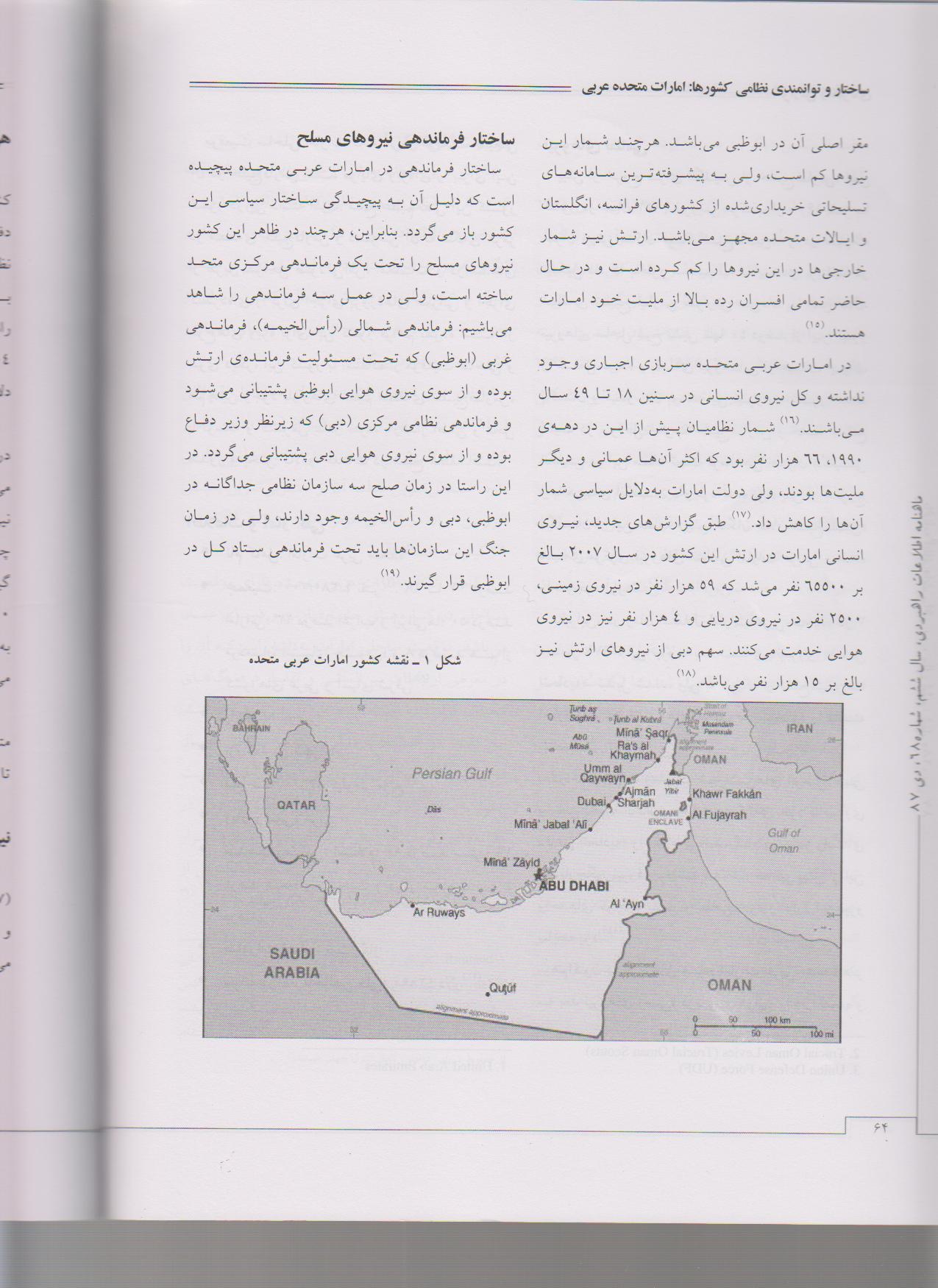 شكل1- نقشه كشور امارات عربي متحدهساختار فرماندهي نيروهاي مسلح ساختار فرماندهي در امارات عربي متحده پيچيده است كه دليل آن به پيچيدگي ساختار سياسي اين كشور بازمي‌گردد. بنابراين، هر چند در ظاهر اين كشور نيروهاي مسلح را تحت يك فرماندهي مركزي متحد ساخته است، ولي در عمل سه فرماندهي را شاهد مي‌باشيم: فرماندهي شمالي (رأس‌الخيمه)، فرماندهي غربي (ابوظبي) كه تحت مسئوليت فرمانده ارتش بوده و از سوي نيروي هوايي ابوظبي پشتيباني مي‌شود و فرماندهي نظامي مركزي (دبي) كه زير نظر وزير دفاع بوده و از سوي نيروي هوايي دبي پشتيباني مي‌گردد. در اين راستا در زمان صلح سه سازمان نظامي جداگانه در ابوظبي، دبي و رأس‌الخيمه وجود دارند، ولي در زمان جنگ اين سازمان‌ها بايد تحت فرماندهي ستاد كل در ابوظبي قرار گيرند.(19) هزينه‌هاي نظامي درآمد سرانه بالا در امارات عربي متحده به اين كشور اجازه داد تا يكي از بزرگ‌ترين بودجه‌هاي دفاعي در جهان عرب و يكي از بزرگ‌ترين بودجه‌هاي نظامي به نسبت جمعيت را در كل جهان داشته باشد.(20)  براساس برآورد «مؤسسه بين‌المللي مطالعات راهبردي» بودجه دفاعي امارات در سال‌هاي 2003، 2004 و 2005 به ترتيب 9.23، 9.74، 9.74 ميليارد دلار بوده است.(21) با وجود نيروي انساني كم، امارات عربي در عين حال يكي از واردكنندگان مهم تسليحات مي‌باشد. در واقع، اين كشور از توانايي سازمان‌دهي نيروهاي خود به صورتي كارآمد برخوردار نمي‌باشد، چه رسد به اين كه بخواهد چنين تجهيزاتي را به كار گيرد. در دهه 1990، امارات به ميزان 470 تا 1600 ميليون دلار واردات تسليحاتي داشت كه به طور متوسط سالانه بالغ بر يك ميليارد دلار مي‌شد.(22) جدول(1) روند واردات تسليحاتي امارات عربي متحده به تفكيك كشورهاي فروشنده را از سال 1993 تا 2004 نشان مي‌دهد. جدول1- واردات تسليحاتي امارات عربي متحده به تفكيك كشورهاي فروشنده، 1993-2004.
نيروي زميني نيروي زميني امارت عربي متحده با 59 هزار نيرو (2007)(23) مجهز به چندين تانك فرانسوي «لكلارك» و شمار مشابهي تانك‌هاي زرهي روسي BMP-3 مي‌باشد. «فرماندهي عمليات‌هاي ويژه» نيز نيرويي كوچك و مؤثر در نيروي زميني محسوب مي‌شود كه هدف آن انجام مأموريت‌هاي مبارزه با تروريسم در داخل كشور مي‌باشد. اين نيروي كوچك از منابع مالي فراوان، آموزش خوب و تجهيزات برخوردار بوده و قادر است در سطحي برابر يا بالاتر از بقيه كشورهاي عضو شوراي همكاري خليج‌فارس دست به عمليات بزند.(24) جدول(2) روندها  وآمارهاي كلي در نيروي انساني، ساختار و تجهيزات نيروي زميني امارات عربي متحده را در فاصله سال‌هاي 1990 تا 2006 به تصوير مي‌كشد. جدول2- روندها و آمارهاي نيروي زميني امارات عربي متحده، 1990-2006نيروي دريايي نيروي دريايي اين كشور كوچك بوده و تنها شامل 2500 نيرو و 12 قايق گارد ساحلي و 8 قايق توپ‌دار مي‌باشد. هر چند وظيفه اصلي اين نيروها حفاظت از سواحل مي‌باشد، ولي در حال ساخت 6 رزم‌ناو با همكاري شركت كشتي‌سازي سي‌ام‌ان فرانسه مي‌باشد.(25) مركز نيروي دريايي امارات عربي متحده با تأسيساتي در بندر «مينا زايد» در ابوظبي قرار دارد. در عين حال، تأسيساتي هم در بنادر «مينا راشد»، «مينا خالد»، «مينا جبل‌علي» در دبي؛ «مينا صَقْر» در رأس‌الخيمه؛ و «مينا خالد» و «مينا خورفكان» در شارجه وجود دارد. جدول(3) آمارهاي كليدي اين نيرو از زمان جنگ خليج‌فارس در سال 1990 را نشان مي‌دهد. در سال 2006، توان رزمي نيروي دريايي شامل دو قايق تندرو، دو رزم ناو كوچك، هشت ناو موشك‌انداز، شش ناو كوچك گارد ساحلي، پنج قايق آبي ـ خاكي و دو كشتي پشتيبان مي‌شد.(26) با اين حال، امارات عربي متحده بدون كمك و حمايت ايالات متحده و بريتانيا قادر به انجام عمليات‌هاي دريايي نيست و از آمادگي اندكي براي جنگ برخوردار است. مهمترين مشكل اين نيروها به نيروي انساني آن مربوط مي‌شود، به طوري كه با وجود برنامه‌هاي جاه‌طلبانه از نيروي انساني كافي و ماهر برخوردار نمي‌باشد. علاوه بر اين، توانايي هم آهنگي ميان اين نيرو و نيروهاي زميني و هوايي نيز وجود ندارد. جدول(3)- آمار نيروي دريايي امارات عربي متحده، 1990-2006.دفاع هوايي نيروي انساني دفاع هوايي امارات عربي در هر دو نيروي زميني و دريايي مشغول خدمت هستند. جدول (4) روندها و آمار كلي در اين نيروها را نشان مي‌دهند، هرچند اطلاعات دقيقي از شمار هر يك از سامانه‌هاي تسليحاتي وجود ندارد؛ به هر حال دو لشكر دفاع هوايي هر كدام با سه گردان وجود دارند. يكي از اين سه گردان داراي موشك‌هاي «آي-هاوك ام.آي.ام-23بي» بوده و سه گردان ديگر به موشك‌هيا كروتيل، ميسترال، ريپر، آر.بي-70، جاولين و اس.اي-18 كروز (ايگلا) مجهز مي‌باشند. جدول4- روندها و آمار كلي از نيروي دفاع هوايي امارات عربي متحده، 1990-2006امارات عربي متحده به دنبال كسب سامانه موشكي «پنستير ـ اس.آي.اي» مي‌باشد كه در همين زمينه در اكتبر سال 2002 قراردادي را با روسيه به امضا رسانيد كه طي آن روسيه متعهد به توسعه و طراحي سامانه‌هاي موشكي نسل پنجم و جديد شده و امارات نيز در مقابل دريافت آن هزينه تحقيقات و توليد را متقبل گرديده است. استفاده از اين موشك در اختيار دو كشور خواهد بود و روسيه به مدت پنج تا هفت سال از استقرار آنها در امارات، اجازه صدور آن به كشورهاي ديگر را نخواهد داشت.(27)  بر طبق گزارش‌ها، فرمانده نيروي دفاع هوايي امارات عربي متحده عنوان داشته است كه كشورش در كنار بقيه كشورهاي عضو شوراي همكاري خليج‌فارس در حال بررسي استقرار احتمالي سامانه ره‌گير موشك بالستيكي مي‌باشد. به هر حال اطلاعات موثق در اين زمينه وجود ندارد. برخي اعتقاد دارند كه با وجود درآمدهاي اين كشورها، هزينه‌هاي چنين سامانه‌يي از توسعه آن جلوگيري خواهد كرد.(28)  در زمينه سامانه‌هاي راداري كشور، امارات در حال كسب پيشرفت‌هايي مي‌باشد، به گونه‌اي كه برنامه‌هايي را براي تقويت توانايي يازده سامانه رادار شناسايي هوايي خود با هزينه‌اي معادل 23.8 ميليون دلار در دست اجرا دارد.(29) به هر حال در نگاه كلي مي‌توان گفت كه آمادگي رزمي و كارآيي دفاع هوايي اين كشور تا حدودي محدود است و در خصوص ميزان آمادگي واحدهاي دفاعي كوتاه‌برد نيز ترديدهايي وجود دارد.(30) نيروي هوايي نيروي هوايي امارات عربي متحده داراي 4 هزا نفر پرسنل از جمله نيروهاي پليس هوايي مي‌باشد. تأسيسات مورد استفاده از سوي نيروي هوايي عبارت از «پايگاه هوايي ضفره» با كاربري نظامي و غيرنظامي؛ «پايگاه هوايي بطين»با كاربري نظامي و غيرنظامي؛ فرودگاه «العين اينترنشنال» با كاربري نظامي و غيرنظامي در دبي؛ فرودگاه بين‌المللي دبي با كاربري نظامي و غيرنظامي؛ و فرودگاه «شارجه اينترنشنال» با كاربري نظامي و غيرنظامي در شارجه.(31) اين نيروها از هواپيماهاي جنگنده آمريكايي و چندمنظوره «اف-16 بلوك60» بهره مي‌برد. از ديگر تجهيزات اين نيرو مي‌توان به جنگنده‌هاي فرانسوي ميراژ 9-2000 ، هواپيماي آموزشي بريتيش هاوك، 36 هواپيماي ترابري و بالگردهاي آمريكايي و فرانسوي به ترتيب آپاچي و پوما نام برد. نيروي هوايي امارت در عين حال در يك سامانه هوايي مشترك به همراه شش عضو ديگر شوراي همكاري خليج‌فارس نيز حضور دارد كه هدف از آن حفاظت از حريم هوايي كشورهاي مذكور مي‌باشد.(32) به گزارش نشريه «برآورد دفاع بين‌المللي جينز»، امارات عربي متحده داراي يكي از مجهزترين نيروهاي هوايي در خاورميانه مي‌باشد كه دليل آن تا حد زيادي به واردات تسليحاتي آن در دهه گذشته مربوط مي‌شد كه از جمله آن مي‌توان به 140 جنگنده پيشرفته اشاره كرد.هر چند آموزش خلبانان در اين كشور در ابتداي راه است، ولي توانايي آن براي آموزش خدمه و توانايي رهبري اسكادران هوايي خوب بوده و برنامه‌هاي آموزشي آن از استاندارد بالايي برخوردار مي‌باشد. جدي‌ترين مشكل نيروي هوايي امارت به همكاري و هم‌آهنگي آن با نيروي هوايي ديگر كشورهاي حاشيه جنوبي خليج‌فارس ارتباط پيدا مي‌كند. از آنجايي كه امارات فاقد عمق راهبردي مي‌باشد، بايد همكاري نزديكي با كشورهاي حاشيه جنوبي خليج‌فارس داشته و سامانه هوايي‌اش را با آنها همگرا گرداند. ولي به دليل آن كه سطح پيشرفت نيروي هوايي اين كشورها به اندازه امارات نبوده و از تأسيسات كنترل هوايي و سامانه‌هاي هشدار اوليه برخوردار نمي‌باشند، توانايي عمليات‌هاي مشترك را پايين مي‌آورند.به تازگي كشور امارات عربي متحده با كمك فرانسه، ايالات متحده و بريتانيا «مركز جنگ هوايي» را در پايگاه هوايي ضفره ايجاد كرده‌اند كه تأثير مهمي بر عمليات‌هاي احتمالي اين كشور خواهد داشت. اين مركز همچنين در صورت لزوم به مركزي براي عمليات‌هاي مشترك كشورهاي حاشيه جنوبي خليج‌فارس در كنار مصر و بريتانيا تبديل خواهد شد.(33) جدول (5) توان و ساختار نيروي هوايي را به تصوير مي‌كشد. جدول (5) – توان و ساختار نيروي هوايي امارات عربي متحده، 1990-2006خريدهاي تسليحاتي همانطور كه در شكل (2) نشان داده شده است، كشور امارات عربي متحده در خريدهاي تسليحاتي رتبه سوم جهان را دارا مي‌باشد. اكثر اين خريدها نيز از دو كشور ايالات متحده و فرانسه صورت مي‌گيرد، به گونه‌اي كه در فاصله سال‌هاي 2003 تا 2007، 41 درصد از صادرات تسليحاتي ايالات متحده به اين كشور صورت گرفته است. جدول (6) نيز ميزان صادرات تسليحاتي كشورهاي مختلف به امارات عربي را طي همين سال‌ها نشان مي‌دهد.شكل2- ده كشور نخست جهان در واردات تسليحات، 2003-2007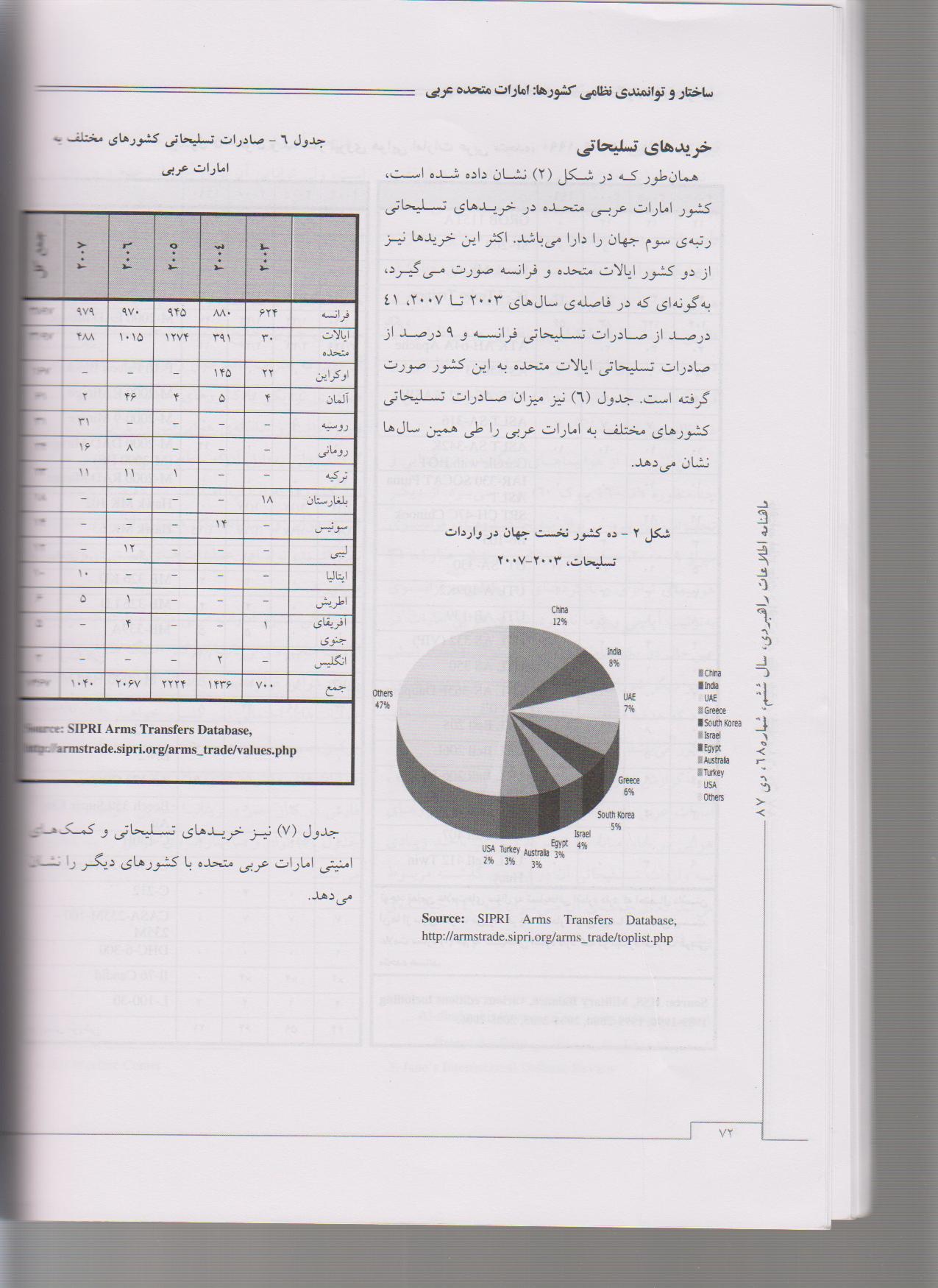 Source: SIPRI Arms Transfers Database, http://armstrade.sipri.org/arms-trade/toplist.php جدول6- صادرات تسليحاتي كشورهاي مختلف به امارات عربيجدول (7) نيز خريدهاي تسليحاتي و كمك‌هاي امنيتي امارات عربي متحده با كشورهاي ديگر را نشان مي‌دهد. جدول7- خريدهاي تسليحاتي و كمك‌هاي امنيتيفعاليت‌هاي هسته‌اي هيچ يك از كشورهاي عضو شوراي همكاري خليج‌فارس داراي زيرساخت‌هاي مهم هسته‌اي نمي‌باشند. همچنين، همگي آنها فاقد راكتورهاي توليد انرژي يا تحقيقاتي بوده و به فناوري چرخه سوخت هسته‌اي دسترسي ندارند. تا پيش از اواخر سال 2006، برخي از كشورهاي عضو اين شورا تحقيقاتي را در مورد انرژي هسته‌اي انجام داده بودند، ولي فراتر از مراحل اوليه نرفتند. در حال حاضر، كشورهاي عضو شوراي همكاري خليج‌فارس (عربستان سعودي، كويت، قطر، بحرين، امارات عربي متحده و عمان) در حال اتخاذ مطالعه مشتركي راجع به امكان‌پذيري يك برنامه انرژي هسته‌اي هستند. ارزيابي‌ها در مورد شروع چنين پروژه‌اي متفاوت است. در اين رابطه، معاون نخست‌وزير قطر سال 2009 را اعلام داشته است، ولي برآوردهاي ديگر با احتياط بيشتري اعلام مي‌شوند، به گونه‌اي كه محمد البرادعي، مدير كل آژانس بين‌المللي انرژي اتمي مي‌گويد كه شروع هر نوع برنامه هسته‌اي به يك دهه آموزش و مطالعه نياز دارد.به علاوه، برخي كشورهاي عضو اين سازمان علاقه زيادي را براي توسعه چنين برنامه‌هايي در سطح ملي را عنوان داشته‌اند كه آشكارترين نمونه به كشور امارات عربي متحده مربوط مي‌شود. اين كشور هم اكنون توافقنامه‌اي هسته‌اي با فرانسه را منعقد كرده، در مورد ساخت راكتورهاي اتمي با شركت‌هاي فرانسوي به مشورت پرداخته، يادداشت تفاهمي را با ايالات متحده به امضا رسانيده و اين كه سياست رسمي خود در مورد توسعه انرژي هسته‌اي را منتشر ساخته است. اگر چه امارات عربي متحده اصرار دارد كه چنين فعاليت‌هايي تضعيف‌كننده تلاش‌هاي دسته‌جمعي در شوراي همكاري خليج‌فارس نخواهد بود، ولي برخي عنوان داشته‌اند كه برنامه‌هاي ملي مستقل مي‌توانند ترديدي جدي نسبت به آينده اين پروژه منطقه‌اي ايجاد نمايد. اگر كشورهاي عضو اين شورا اولويت را به برنامه‌هاي ملي خود بدهند، آن گاه پس از تكميل مطالعات امكان‌پذيري چنين پروژه‌اي در سطح شورا، ممكن است اين برنامه فراملي ناديده گرفته شود، به ويژه اين كه تمامي كشورهاي اين شورا علاقه واقعي يك‌پارچه‌اي نسبت به از انرژي هسته‌اي ندارند.طي ديدار نيكلا ساركوزي از اين كشور در ژانويه سال 2008، دولت فرانسه موافقت‌نامه همكاري هسته‌اي در حوزه‌هاي مختلف از جمله توليد انرژي هسته‌اي را با دولت امارات به امضا رسانيد. همزمان با ديدار ساركوزي، كمپاني‌هاي توتال، سوئز و آروا در فرانسه هم علاقه‌مندي خود را به انجام پروژه‌هايي از جمله دو راكتور تحت فشار اروپايي 1600 مگاواتي و توليدات و خدمات چرخه سوخت هسته‌اي اعلام داشتند.(34) نيروگاه‌هاي مورد توافق دو كشور هزينه‌اي بالغ بر 4 ميليارد يورو خواهد داشت كه در ابوظبي ساخته شده و با احتساب سه سال مطالعه‌هاي امكان‌پذيري، و شش سال عمليات اجرايي در سال 2017 فعاليت خود را آغاز خواهد كرد.(35) به هر حال، فرانسه تنها كشوري نيست كه به دنبال معاملات هسته‌اي با امارات عربي متحده برآمده است. در آوريل سال 2008، دولت امارات با بيان تمايل خود براي تبديل شدن به «مدلي خوب در منطقه» در راستاي همكاري‌هاي هسته‌اي، يادداشت تفاهمي را با ايالات متحده در زمينه همكاري انرژي هسته‌اي به امضا رسانيد. دو كشور همچنين علاقه‌مندي خود را به مذاكره در رابطه با يك توافق‌نامه همكاري هسته‌اي ابراز داشتند. در صورت اجرايي شدن اين توافق، همكاري فوق نخستين مورد در نوع خود از همكاري هسته‌اي آمريكا با كشوري عربي خواهد بود.(36) امارات عربي متحده علاوه بر مذاكره با شركت‌هاي آمريكايي، در سال 2005 مذاكراتي با «مؤسسه تحقيقات انرژي اتمي كره» در زمينه صدور احتمالي يك راكتور كوچك آب سبك و انجام مراحل ابتدايي مطالعات امكان‌پذيري آن داشته است، هر چند نسبت به علاقه‌مندي امارات براي ساخت اين نوع راكتور هنوز جاي ترديد وجود دارد.(37) رومو هيون، رئيس‌جمهور وقت كره‌جنوبي طي ديداري از امارات عربي متحده عنوان داشت كه دو كشور در تلاش هستند تا چنين راكتوري را در راستاي نمك‌زدايي از آب دريا بسازند. با اين حال، به نظر مي‌رسد كه ساخت اين راكتور آزمايشي متوقف شده است.(38) با اين حال، امارات عربي متحده اعلام داشته است كه به دنبال غني‌سازي و فرآوري اورانيوم نيست. اين كشور همچنين سياست هسته‌اي خود را منتشر كرده و در آن بر اهداف صلح‌آميز تأكيد داشته و اعلام داشته كه پذيرش پروتكل الحاقي را نيز مي‌پذيرد.(39) اين كشور همچنين عضو معاهده عدم گسترش تسليحات هسته‌اي مي‌باشد كه جدول (8) سال امضا و تصويب آن را در كنار عضويت آن در معاهدات ديگر نشان مي‌دهد.جدول8- معاهده‌ها و كنوانسيون‌هايي كه امارات به آنها پيوسته استروابط نظامي ـ امنيتي امارات عربي متحده و ايالات متحده دو كشور همكاري‌هاي نظامي خوبي دارند كه شايد بتوان شروع آن را، حمله آمريكا به عراق در سال 1991 و حمايت امارات عربي متحده از ايالات متحده دانست. در واقع، امارات عربي متحده نخستين كشوري بود كه با شروع «عمليات طوفان صحرا» بر ضد عراق در سال 1991 از ايالات متحده حمايت نمود و به دنبال آن در سال 1996 موافقت‌نامه‌اي رسمي در زمينه همكاري‌هاي دفاعي ميان دو كشور منعقد گرديد كه هنوز نيز پابرجاست. براساس اين توافقنامه، ايالات متحده اجازه يافت تا نيروها و تجهيزاتي را در امارات مستقر ساخته و از پايگاه‌هاي هوايي اين كشور استفاده كند.(40) هم‌اكنون نيز ايالات متحده 1300 پرسنل نظامي در امارات داشته و انتظار مي‌رود پايگاه ضفره كه در دو جنگ آمريكا ضد عراق مورد استفاده قرار گرفت، به پايگاهي دائمي براي عمليات‌هاي منطقه‌اي ايالات متحده تبديل گردد.(41) از جمله كمك‌هاي امارات به ايالات متحده عبارتند از: ميزباني بيش از دو هزار نيروي آمريكايي؛ حمايت لجستيكي از عمليات‌هاي ناوگان دريايي ايالات متحده در منطقه، به گونه‌اي كه در سال 2006 بيش از 600 كشتي نيروي دريايي ايالات متحده در بنادر اين كشور پهلو گرفتند كه بيشترين ميزان از نوع خود در جهان مي‌باشد؛ حمايت لجستيكي از عمليات‌هاي نيروي هوايي ايالات متحده از طريق پايگاه هوايي الظفره؛ پشتيباني از مأموريت‌هاي آمريكا و ناتو در افغانستان؛ اعزام نيروهاي اماراتي يا ارائه كمك‌هاي فراوان در «عمليات طوفان صحرا»، «عمليات آزادي عراق» و نيز عمليات‌هاي سازمان ملل در سومالي و كوزوو؛ همكاري اطلاعاتي مهم با سازمان‌هاي دولتي آمريكا.(42) در عين حال امارات تجهيزات نظامي زير را از ايالات متحده خريداري كرده است: سامانه موشكي دفاع هوايي هاوك (ريتون) بالگردهاي آپاچي اي.اچ-64 پروانه بلند هواپيماي ترابري سي-130 (لاكهيد مارتين) جنگنده‌هاي پيشرفته اف-16 اي‌اف (لاكهيد مارتين) تجهيزات مرتبط با هواپيماهاي اف-16سيستم‌هاي تسليحاتي رزم‌ناوهاي كلاس بينونا بالگردهاي بلك‌هاوك يواچ-760 سيستم توپخانه‌اي بسيار متحرك (43) امضاي قرارداد پاتريوت؛ در اين رابطه 18 دسامبر 2007 اعلام شد كه امارات عربي متحده طي قراردادي با شركت ريتيون ايالات متحده به ارزش 3/3 ميليارد دلار به موشك‌ها و سامانه‌هاي پاتريوت دست خواهد يافت. گفتني است كه با اين قرارداد، امارات يازدهمين كشوري است كه چنين سامانه‌اي را از ايالات متحده خريداري مي‌كند. اين قرارداد به پشتيباني دائمي و آموزش بهره‌گيري از آن مربوط مي‌شود.(44) مذاكره در مورد خريد سامانه پدافند موشكي ساخت كمپاني لاكهيد مارتين، موسوم به «سامانه پدافند ضدهوايي مرگبار در ارتفاع بالا» (تاد)؛ آژانس همكاري امنيتي وزارت دفاع آمريكا كه در 9 سپتامبر خبر فروش احتمالي اين تجهيزات نظامي به امارات عربي متحده را به كنگره ايالات متحده داد، ارزش كلي اين معامله را 95/6 ميليارد دلار برآورد كرده است. دولت امارات درخواست خريد سه آتش‌بار از سامانه پدافند موشكي «تاد» را داده است كه شامل 147 فروند موشك، چهار دستگاه رادار (3 دستگاه تاكتيكي و يك دستگاه به عنوان ذخيره)، 6 دستگاه تجهيزات ارتباطي كنترل آتش، تجهيزات حمل (كاميون‌هاي مربوط)، مولدهاي برق، تجيهزات ارتباطي، ابزارها و تجهيزات آزمايشي و نگهداري، وسايل تعمير و تجهيزات بازديد نهايي از تعميرات، قطعه‌هاي يدكي و تعميراتي، نشريه‌هاي فني و تجهيزات آموزشي مي‌باشد. اين معامله تسليحاتي شامل آموزش پرسنل اماراتي، خريد خدمات فني و لجستيكي و ساير عناصر مرتبط نيز مي‌شود.(45)  مذاكره در مورد سامانه‌هاي موشكي اس‌ال‌امرام به ارزش 445 ميليون دلار و اونجر به ارزش 737 ميليون دلار.(46) روابط نظامي امارات عربي متحده و فرانسه فرانسه از مهم‌ترين تأمين‌كنندگان تسليحات امارات عربي متحده بوده و به لحاظ تاريخي امارات عربي سامانه‌هاي جنگي مهم خود را از اين كشور خريداري مي‌كرده است. در عين حال، دو كشور به طور ادواري مانورهاي نظامي مشتركي را برگزار مي‌نمايند.(47) امارات عربي متحده و فرانسه كه از سال 1995 بر اساس يك قرارداد دفاعي دوطرفه به يكديگر مرتبط شده‌اند، در ژانويه سال 2008 نيز طي ديدار ساركوزي از اين كشور توافقنامه‌اي را براي تأسيس يك پايگاه نظامي فرانسه در امارات به امضا رساندند. اين پايگاه كه 400 تا 500 نفر نيرو خواهد داشت، هر چند كوچك به نظر مي‌رسد، ولي در روابط دو كشور از اهميت زيادي برخوردار مي‌باشد. يك‌سوم از نيروهاي اين پايگاه كه در بهار سال 2009 در ابوظبي افتتاح خواهد شد در بندر تجاري ابوظبي، مستقر خواهند شد. وظيفه اين پايگاه پشتيباني از نيروي دريايي ملي فرانسه مي‌باشد كه در خليج‌فارس و اقيانوس هند در حال انجام وظيفه‌اند. در عين حال، مركزي براي تمامي نيروهاي نظامي فرانسه كه در چارچوب يك همكاري مشترك با ارتش كشورهاي خليج‌فارس، به عمليات مداوم مي‌پردازند، خواهد بود. بنابراين با ايجاد اين پايگاه نظامي، فرانسه پس از آمريكا اولين كشور غربي است كه در منطقه راهبردي خليج‌فارس حضور دفاعي دائمي خواهد داشت.(48) نتيجه‌گيري در نگاه كلي بايد عنوان داشت كه هر چند دولت امارات عربي متحده خريدهاي نظامي سنگيني داشته و با 140 جنگنده پيشرفته داراي يكي از مجهزترين نيروهاي هوايي در خاورميانه مي‌باشد، ولي پيچيدگي سامانه‌هاي دفاعي و تجهيزات نظامي جديد و پيشرفته به حدي است كه كشورهاي كوچك منطقه خليج‌فارس و به خصوص امارات، قدرت جذب آنها را ندارند و در عمل، مجالي براي آموزش كامل نيروهاي بومي وجود ندارد. در قبال سلاح‌هاي جديد كه از كشورهاي گوناگون به امارات وارد مي‌شود، تنها به كارگيري نيروهاي متخصص خارجي مي‌تواند جوابگوي نيازها باشد. در چنين شرايطي اين كشورها مي‌توانند به صورت نمايشگاه و محل انبار تسليحات قدرت‌هاي غربي درآيند.مشكل اصلي امارات در بخش نظامي، كمبود نيروي انساني كارآمد، باتجربه و بومي است. در حقيقت اين تسليحات بدون توجه به قابليت‌هاي به كارگيري خريداري شده‌اند و نتيجه نهايي اين امر وابستگي مطلق به نيروهاي خارجي است. مطابق يك آمار، 80 درصد از پرسنل نظامي امارات عربي متحده در كشوري غير از امارات متولد شده‌اند. افسران نيروي مسلح امارات از ميان 29 مليت مختلف تشكيل شده‌اند كه به گفته يك كارشناس آمريكايي تنها نقطه مشترك‌شان صحبت به زبان انگليسي است.(49) در عين حال، امارات عربي متحده بدون كمك و حمايت ايالات متحده و بريتانيا قادر به انجام عمليات‌هاي دريايي نيست و از آمادگي اندكي براي جنگ برخوردار است. مهمترين مشكل اين نيروها به نيروي انساني آن مربوط مي‌شود، به طوري كه با وجود برنامه‌هاي جاه‌طلبانه از نيروي انساني كافي و ماهر برخوردار نمي‌باشد. علاوه بر اين، توانايي هم‌آهنگي ميان اين نيرو و نيروهاي زميني و هوايي نيز وجود ندارد. فهرست منابع H. Richard Sindelar & John Peterson, Crosscurrents in the Gulf: Arab Regional and Global Interests, Routledge, 1988, p.200. Anthony H.Cordesman, Bahrain, Oman, Qatar, and the UAE: Challenges of Security, Westview Press,1997, pp.291-295. Amy Romano, A Historical Atlas of the United Arab Emirates, The Rosen Publishing Group, 2004, p.35.  سالم الجبير الصباح، امارات خليج‌فارس و مسأله نفت، ترجمه علي بيگدلي، تهران: مؤسسه مطالعات و انتشارات تاريخي ميراث ملل، 1368، صص 95-90. عبدالرضا اميرابراهيمي، خليج‌فارس، تهران: پژوهشگاه علوم انساني، 1335، صص 99-98. Saul Bernard Cohen, Geopolitics of the World System, Rowman & Littlefield, 2002, p. 343.UN Data: A World of Information, http://data.un.org/Search.aspx?q=united+arab+emirates+ US State Department, United Arab Emirates: Country Reports on Human Rights Practices-2005, Washington, Bureau of Democracy, Human Rights, and Labor, March 8, 2006, http://www.state.gov/drl/rls/hrrpt/2005/61701.htm; and CIA, World Factbook 2006, http://www.odci.gov/cia/publications/factbook/geos/ae.html UN Data: A World of Information, http://data.un.org/Search.aspx?=united+arab+emirates US State Department, United Arab Emirates: Country Reports on Human Rights Practices-2005, Washington, Bureau of Democracy, Human Rights, and Labor, March 8, 2006, http://www.state.gov/drl/rls/hrrpt/2005/61701.htm; and CIA, World Factbook 2006, http://www.odci.gov/cia/publications/factbook/geos/ae.htmlUN Data: A World of Information, http://data.un.org/Search.aspx?=united+arab+emirates Emirati Forces, Global Security, http://www.globalsecurity.org/military/world/gulf/uae-mil.htm IbidIbidhttp://www.state.gov/r/pa/ei/bgn/5444.htm CIA World Factbook 2006, http://www.odci.gov/cia/publications/factbook/geos/ae.htmlState Department, World Military Expenditures and Arms Transfers, 1999-2000, Washington and Compliance (BVC), 2002. IISS, Military Balance, 2005-2006, “UAE”. “Armed Forces: United Arab Emirates,” Jane’s Sentinel Security Assessment – Gulf States, October 21, 2005.“Gulf States Indulge in Defense Spending Bonanza”, Jane’s Foreign Report, March 2, 2006. IISS, Military Balance, 2005-2006, “UAE”. State Department, World Military Expenditures and Arms Transfers, 1999-2000, Washington and Compliance (BVC), 2002.Country Profile: United Arab Emirates (UAE), Library of Congress – Federal Research Division, July 2007, http://lcweb2.loc.gov/frd/cs/profiles/UAE.pdf http://www.state.gov/r/pa/ei/bgn/5444.htm IbidAnthony H. Corfesman & Khalid R. Al-Rodhan, Gulf Military Forces in an Era of Asymmetric Wars, Greenwood Publishing Group, 2007, p.302. IbidRaid Kahwaji, “Iraq War Stalls GCC Missile Defense Plans,” Defense News, December 1, 2003, p.1. “EADS to Upgrade UAE Radar Systems,” Jane’s Defense Weekly, December 17, 2003. op.cit, Gulf Military Forces in an Era of Asymmetric Wars. Armed Forces: United Arab Emirates,” Jane’s Sentinel Security Assessment – Gulf States, October 21, 2005.http://www.state.gov/r/pa/ei/bgn/5444.htm Sam Dagher, “UAE Military Air Flight Center Could Become Regional Force,” Defense News, December 9, 2003. Nuclear Programs in the Middle East: In the Shadow of Iran, IISS Strategic Dossier, The International Institute for Strategic Studies, 20 May 2008, p.53. Anne MacLachlan, “French Companies Propose Building, Operating Two EPRs in UAE”, Nucleonics Week, 17 January 2008; Mark Hibbs, “Persian Gulf States Not Expected to Decide Quickly on Power Reactors”, Necleonics Week, 24 January 2008. UAE signs nuclear cooperation deal with US, Al-Arabiya, 21 April 2008. http://www.alarabiya.net/articles/2008/04/21/48654.html Mark Hibbs, “Kaeri’s Smart-P Project Delayed by Financing Liceninig Lssues”, Nucleonics Week, 8 Decamber 2005. op.cit, Nuclear Programs in the Middle East: In the Shadow of Iran, p.55. op.cit, Nuclear Programs in the Middle East: In the Shadow of Iran, p.55. Country Profile: United Arab Emirates (UAE), Library of Congress – Federal Research Division, July 2007, http://lcweb2.loc.gov/frd/cs/profiles/UAE.pdf IbidUAE-US: Key Areas of Bilateral Cooperation, http://www.uae-us.org/page.cfm?id=128 IbidAntonie Bossenkool, UAE to Buy Raytheon’s Patriot Missiles, Defense News, 18 December 2007, http://www.defensenews.com/story.php?i3869782&c=MID&s=AIR Pentagon Progress Sale of THAAD to UAE, Defense News, http://www.defensenews.com/story.php?i=3722961http://findarticles.com/p/articles/mi-6712/is-51-239/ai-n30887073 Kenneth Katzman, “The United Arab Emirates (UAE): Issues for U.S. Policy”, The Library of Congress, Congressional Research Service (CRS) Report for Congress, 9 May 2005, http://vienna.usembassy.gov/en/download/pdf/uae.pdf Molly Moore, Washington Post Foreign Service, 16 January 2008, http://www.washingtonpost.com/wp-dyn/content/article/2008/01/15/AR2008011503298.html?wpisrc=rss-world محمدعلي امامي، «عوامل تأثيرگذار داخلي در خليج‌فارس»، (تهران: وزارت امور خارجه، 1380)، ص 315. برگرفته از ماهنامه اطلاعات راهبردي، شماره 68، صفحات 79-61. كشور فروشنده 1993-19961997-20002001-2004ايالات متحده 600300800روسيه 300400200چين 000كشورهاي اروپاي غربي240026005600ديگر كشورهاي اروپايي0800200كشورهاي ديگر 4001000جمع كل 370042006800Source: Richard F. Grimmett, conventional Arms Transfers To Developing Nations, 1997-2004, CRS, August 29, 2005; and Richard F. Grimmett, conventional Arms Transfers To Developing Nations, 1993-2000, CRS, August 16, 2001. Source: Richard F. Grimmett, conventional Arms Transfers To Developing Nations, 1997-2004, CRS, August 29, 2005; and Richard F. Grimmett, conventional Arms Transfers To Developing Nations, 1993-2000, CRS, August 16, 2001. Source: Richard F. Grimmett, conventional Arms Transfers To Developing Nations, 1997-2004, CRS, August 29, 2005; and Richard F. Grimmett, conventional Arms Transfers To Developing Nations, 1993-2000, CRS, August 16, 2001. Source: Richard F. Grimmett, conventional Arms Transfers To Developing Nations, 1997-2004, CRS, August 29, 2005; and Richard F. Grimmett, conventional Arms Transfers To Developing Nations, 1993-2000, CRS, August 16, 2001. 1990200020052006«نيروي انساني»40000590005900059000فعال 34000440004400044000نيروهاي دبي 6000150001500015000ذخيره 0000«واحدهاي رزمي» ------------لشكر زرهي 1222لشكر پياده‌ نظام زرهي1333لشكر پياده نظام 2222لشكر توپخانه1111لشكر گارد پادشاهي 1111پياده نظام مكانيزه دبي1222«تانك زرهي اصلي»207407545545لكلارك 0250388388OF-40 MK2 (Lion)36363636AMX-3095454545Scorpion76767676«خودروهاي زرهي جنگي پياده نظام» (AIFV) 30433430430AMX-10P30181515BMP-30415415415Reconnaissance (RECCE)22069113113AML-9090494949Ferret6002020Saladin70202020VBL002424نفربرهاي زرهي (APC) 513620860860AMX-VCI30000VAB20000Saracen12000AAPC050136136BTR 3u Guardian009090EE-11 Urutu66120120120M-3 Panhard300370370370TPz-1 Fuchs 006464VCR85808080توپخانه 256470501501M-56 Pack18000TOWED 105mm ROF It59737373TOWED 130mm 59-I0202020SP 155mm G-60727272SP M-109 A30878787SP MK F320181818MRL 122mm Firos-2540484848MRL 300mm 9A52 Smerch0000MRL 70mm 18 LAU-9718181818MOR 81mm Brandt0000MOR 81mm L1680114114114MOR 120mm Brandt 21202020تسليحات ضدتانك 70567567567MSL HOT303030MSL HOT SP 0202020MSL Milan45230230230MSL TOW25252525MSL VigilantRCL 106mm M-400121212RCL 84mm Carl Gustav؟250250250توپ‌ها و موشك‌هاي دفاع هوايي 6082102102SAM Blowpipe0202020SAM Mistral0؟2020GUNSP 20mm M3 VDAA48424242GUN?TOWED GCF-BM212202020MSL/SSM  تاكتيكي 0666SCUD-B0666توجه: تمامي علامات سوال به تسليحاتي اشاره دارد كه احتمال داشتن آنها از سوي امارات مي‌رود، هر چند شمار دقيق آنها مشخص نيست.توجه: تمامي علامات سوال به تسليحاتي اشاره دارد كه احتمال داشتن آنها از سوي امارات مي‌رود، هر چند شمار دقيق آنها مشخص نيست.توجه: تمامي علامات سوال به تسليحاتي اشاره دارد كه احتمال داشتن آنها از سوي امارات مي‌رود، هر چند شمار دقيق آنها مشخص نيست.توجه: تمامي علامات سوال به تسليحاتي اشاره دارد كه احتمال داشتن آنها از سوي امارات مي‌رود، هر چند شمار دقيق آنها مشخص نيست.توجه: تمامي علامات سوال به تسليحاتي اشاره دارد كه احتمال داشتن آنها از سوي امارات مي‌رود، هر چند شمار دقيق آنها مشخص نيست.Source: IISS, Military Balance, various editions including 1989-1990, 1990-2000, 2004-2005, 2005-2006. Source: IISS, Military Balance, various editions including 1989-1990, 1990-2000, 2004-2005, 2005-2006. Source: IISS, Military Balance, various editions including 1989-1990, 1990-2000, 2004-2005, 2005-2006. Source: IISS, Military Balance, various editions including 1989-1990, 1990-2000, 2004-2005, 2005-2006. Source: IISS, Military Balance, various editions including 1989-1990, 1990-2000, 2004-2005, 2005-2006. 1990200020052006نيروي انساني 1500200025002500فعال 1500200025002500ذخيره 0000قايق تندرو 0222NL Kortenaer 0222رزم ناو كوچك 2222Muray Jip2222قايق‌هاي گارد ساحلي 15141414Ardhana (UK Vosper 33m)6666Ban Yas (TNS-45)6666Mubarraz0222Unpecified PFI3000قايق‌هاي آبي خاكي 2555LCT Unspecified (Jananah in 1990)2222LCT Al Feyi0333كشتي‌هاي لجستيكي 1222SPT unspecified 0111AT unspecified 0111هواپيمايي دريايي 2111818ASLT AS-585 Panther0777ASUW AS-332F Super Puma2077ULT SA-316 Alouette III0444Source: IISS, Military Balance, various editions including 1989-1990, 1999-2000, 2004-2005, 2005-2006. Source: IISS, Military Balance, various editions including 1989-1990, 1999-2000, 2004-2005, 2005-2006. Source: IISS, Military Balance, various editions including 1989-1990, 1999-2000, 2004-2005, 2005-2006. Source: IISS, Military Balance, various editions including 1989-1990, 1999-2000, 2004-2005, 2005-2006. Source: IISS, Military Balance, various editions including 1989-1990, 1999-2000, 2004-2005, 2005-2006. 1990200020052006نيروي انساني موجود نيستموجود نيستموجود نيستموجود نيستفعال موجود نيستموجود نيستموجود نيستموجود نيستذخيره 0000لشكر دفاع هوايي 0122گردان‌هاي I-HAWK-MIM-23B 5533گردان‌هاي SAM0؟33SAM20121؟؟Crotale89؟؟Mistral 0100؟؟Rapier1212؟؟SP14013؟؟RBS-7014013؟؟TOWED/MIM235؟؟؟I-HAWK MIM-23B؟؟؟؟MANPAD00؟؟Javelin00؟؟SA-18 Grouse/Igla 9KBتوجه: تمامي علامات سؤال به تسليحاتي اشاره دارد كه احتمال داشتن آنها از سوي امارات مي‌رود، هرچند شمار دقيق آنها مشخص نيست.توجه: تمامي علامات سؤال به تسليحاتي اشاره دارد كه احتمال داشتن آنها از سوي امارات مي‌رود، هرچند شمار دقيق آنها مشخص نيست.توجه: تمامي علامات سؤال به تسليحاتي اشاره دارد كه احتمال داشتن آنها از سوي امارات مي‌رود، هرچند شمار دقيق آنها مشخص نيست.توجه: تمامي علامات سؤال به تسليحاتي اشاره دارد كه احتمال داشتن آنها از سوي امارات مي‌رود، هرچند شمار دقيق آنها مشخص نيست.توجه: تمامي علامات سؤال به تسليحاتي اشاره دارد كه احتمال داشتن آنها از سوي امارات مي‌رود، هرچند شمار دقيق آنها مشخص نيست.Source: IISS, Military Balance,  various editions including 1989-1990, 1999-2000, 2004-2005, 2005-2006.Source: IISS, Military Balance,  various editions including 1989-1990, 1999-2000, 2004-2005, 2005-2006.Source: IISS, Military Balance,  various editions including 1989-1990, 1999-2000, 2004-2005, 2005-2006.Source: IISS, Military Balance,  various editions including 1989-1990, 1999-2000, 2004-2005, 2005-2006.Source: IISS, Military Balance,  various editions including 1989-1990, 1999-2000, 2004-2005, 2005-2006.1990200020052006نيروي انساني 2500400040004000فعال 2500400040004000ذخيره 0000ره‌گيرهاي جنگنده 27/122/122/120/1M-2000 EAD Mirage2722/122/120/1جنگنده بمب‌افكن 1226/231/2149/3F-16 Falcon Block 6000057M-2000 E Mirage09/19/10M-2000-9 Mirage 0050M-2000 DAD Mirage (M-2000 DE)120018M-2000 RAD Mirage00044Hawk MK 102017/117/113/1Hawk MK 6315/117/117/117/1هواپيماهاي آموزشي-جنگي 111100MB 326 KD2200MD 326 LD4400MB 339A5500هواپيماهاي شناسايي 11/18/18/17/1M-2000 Rad Mirage11/18/18/17/1هواپيماهاي ترابري 8241923G-2221000BN-21110An-124 Candor0001Beech 350 Super King Air0222C-130H4444C-130H-30 Hercules0002C-2120400CASA-235M-100-235M0777DHC-6-3000001I1-76 Candid04*4*4*L-100-302212هواپيماي آموزشي 21645964GROB 115TA0121212SF-2606500Hawk MK610055PC-7 Turbo Trainer24303030بالگرد5683123104ATK AH-64A Apache 0203030AS-550C3000؟ATK AS-332F ASW؟؟5؟ASLT SA-3167770ASLT SA-342K Gazelle with HOT10101010LAR-330 SOCAT Puma ASLT001010SPT CH-47C Chinook 001212Bo-1050333UT: SA-3301110105ULT A-109K20333ULT AB-139 0008ULT AS 332(VIP)8222ULT AS 3508110ULT AS-365F Dauphin2 (VIP)0004ULT Bell 205 2880ULT Bell 206L 5550ULT Bell 206Jet Ranger1999ULT Bell 2144443ULT Bell 407 0111ULT Bell 412 Twin Huey0039توجه: تمامي علامت‌هاي سئوال به تسليحاتي اشاره دارد كه احتمال داشتن آنها از سوي امارات مي‌رود، هرچند شمار دقيق آنها مشخص نيست. علامت (*) هم به تسليحاتي اشاره دارد كه در اجاره امارات متحده هستند. توجه: تمامي علامت‌هاي سئوال به تسليحاتي اشاره دارد كه احتمال داشتن آنها از سوي امارات مي‌رود، هرچند شمار دقيق آنها مشخص نيست. علامت (*) هم به تسليحاتي اشاره دارد كه در اجاره امارات متحده هستند. توجه: تمامي علامت‌هاي سئوال به تسليحاتي اشاره دارد كه احتمال داشتن آنها از سوي امارات مي‌رود، هرچند شمار دقيق آنها مشخص نيست. علامت (*) هم به تسليحاتي اشاره دارد كه در اجاره امارات متحده هستند. توجه: تمامي علامت‌هاي سئوال به تسليحاتي اشاره دارد كه احتمال داشتن آنها از سوي امارات مي‌رود، هرچند شمار دقيق آنها مشخص نيست. علامت (*) هم به تسليحاتي اشاره دارد كه در اجاره امارات متحده هستند. توجه: تمامي علامت‌هاي سئوال به تسليحاتي اشاره دارد كه احتمال داشتن آنها از سوي امارات مي‌رود، هرچند شمار دقيق آنها مشخص نيست. علامت (*) هم به تسليحاتي اشاره دارد كه در اجاره امارات متحده هستند. Source: IISS, Military Balance, various editions including 1989-1990, 1999-2000, 2004-2005, 2005-2006. Source: IISS, Military Balance, various editions including 1989-1990, 1999-2000, 2004-2005, 2005-2006. Source: IISS, Military Balance, various editions including 1989-1990, 1999-2000, 2004-2005, 2005-2006. Source: IISS, Military Balance, various editions including 1989-1990, 1999-2000, 2004-2005, 2005-2006. Source: IISS, Military Balance, various editions including 1989-1990, 1999-2000, 2004-2005, 2005-2006. 20032004200520062007جمع كلفرانسه 6248809459709793897ايالات متحده30391127410154883197اوكراين 22145---167آلمان 45446261روسيه ----3131روماني ---81624تركيه--1111123بلغارستان 18----18سوئيس -14---14ليبي ---12-12ايتاليا ----1010اطريش ---156آفريقاي جنوبي1--4-5انگليس-2---2جمع 70014362224206710407467Source: SIPRI Arms Transfers Database, http://armstrade.sipri.org/arms-trade/values.phpSource: SIPRI Arms Transfers Database, http://armstrade.sipri.org/arms-trade/values.phpSource: SIPRI Arms Transfers Database, http://armstrade.sipri.org/arms-trade/values.phpSource: SIPRI Arms Transfers Database, http://armstrade.sipri.org/arms-trade/values.phpSource: SIPRI Arms Transfers Database, http://armstrade.sipri.org/arms-trade/values.phpSource: SIPRI Arms Transfers Database, http://armstrade.sipri.org/arms-trade/values.phpSource: SIPRI Arms Transfers Database, http://armstrade.sipri.org/arms-trade/values.phpكشورنوع توضيحات استرالياهمكاري در توليد تسليحاتخريد هواپيماهاي بدون سرنشين (2005) S-100 al-Saberبلژيك همكاري در توليد تسليحاتخريد خودروهاي زرهي Iguana (2006) و ارتقاي تانك‌هاي   OF-40 MBT (2006)دانمارك واردات تسليحاتخريد رادارهاي شناسايي دريايي (2005) فرانسهواردات تسليحاتخريد هواپيماهاي جنگنده Mirage 2000-9 (2005)، تانك‌هاي Leclerc (2006)، موشك‌هاي ضدكشتي (2004)، ارتقاي رادارهاي نظامي (2003)، خودروهاي زرهي VBL (2004)، اژدرهاي A244 (2005)، موشك‌هاي كروز Black Shaheen (2005)، موشك‌هاي هوا به هواي Mica (2005) و ناوهاي Kortenear همكاري در توليد تسليحاترزم‌ناوهاي Baynunah (2005)آلمانواردات تسليحاتخريد هواپيماي آموزشي Mako (2005، ولي به حالت تعليق درآمد)، سيستم‌هاي دريايي (2004)، خودروهاي شناسايي مواد هسته‌اي، ميكروبي و شيميايي(2005)، ارتقاي سيستم‌هاي ارتباطاتي (2005) و ناوهاي Kortenear آموزش نظامي برگزاري دوره‌هاي آموزشي در آلمان (2005)، حضور مشاوران نظامي در امارات (2005)ايتالياواردات تسليحاتخريد سلاح‌هاي خودكار (2004)، «سيستم‌هاي نبرد آينده» FCS براي رزم‌ناوها (2004)، بالگردهاي AB 139 و ارتقاي بالگردها (2005) اردن همكاري در توليد تسليحاتخودروهاي زرهي سبك (2005) واردات تسليحاتخودروهاي زرهي Black Iris (2003)ليبي واردات تسليحاتبالگردهاي CH-47 (2003)پاكستان آموزش نظاميآموزش افسران نظامي امارات (2003)روماني واردات تسليحاتارتقاي بالگردهاي IAR-330 Puma در سال 2006روسيه واردات تسليحاتخريد سيستم‌هاي Pantzyr-SIAD (2006) و ارتقاي تانك‌هاي BMP-3 IFVS (2006) آفريقاي‌جنوبيواردات تسليحاتخريد سيستم‌هاي «جنگ الكترونيكي» EW براي بالگردها (2005)، سيستم‌هاي هشداردهنده دريايي (2004) و خودروهاي زرهي RG-31 APCs (2005)كره‌جنوبيواردات تسليحاتخريد هواپيماهاي بدون سرنشين APID-55 (2005)اسپانيا واردات تسليحاتاقدام براي خريد هواپيماي گشت ساحلي از نوع C-295 (2005) كه به حالت تعليق درآمد سوئدواردات تسليحاتخريد رادارهاي شناسايي دريايي (2004)همكاري در توليد تسليحاتتوليد هواپيماهاي بدون سرنشين APID-55 (2005) سوئيسواردات تسليحاتاقدام براي خريد نفربرهاي زرهي (2004) كه به حالت تعليق درآمده استايالات متحدهواردات تسليحاتخريد بمب‌هاي هدايت‌شونده JDAMs (2003)، موشك‌هاي سام دريايي از نوع Sea Sparrow (2004)، موشك‌هاي ضدكشتي Harpoon Black (2003)، ماهواره ثريا در سال 2006، ارتقاي بالگردهاي AH-64D (2003)، بمب‌هاي WCMD (2003)، پرتاب‌كننده موشك در سال 2004، سيستم موشكي Javalin ATM (2004)، سيستم هواايستاي TAS (2005)، بالگردهاي Blackhawk S-70 (2006)، موشك‌هاي HIMARS MRLs (2006) و موشك‌هاي ATACAMS (2006)آموزش نظامي برگزاري دوره‌هاي آموزشي در آمريكا و حضور مشاوران نظامي و غيرنظامي Source: United Arab Emirates (UAE), 16 April 2007, The Institute for National Security Studies (INSS), http://www.inss.org.il/upload/(FILE)118821447.pdf Source: United Arab Emirates (UAE), 16 April 2007, The Institute for National Security Studies (INSS), http://www.inss.org.il/upload/(FILE)118821447.pdf Source: United Arab Emirates (UAE), 16 April 2007, The Institute for National Security Studies (INSS), http://www.inss.org.il/upload/(FILE)118821447.pdf معاهده عدم گسترش تسليحات هسته‌اي NPTمعاهده عدم گسترش تسليحات هسته‌اي NPTمعاهده منع جامع آزمايشات (CTBT) معاهده منع جامع آزمايشات (CTBT) كنوانسيون تسليحات شيميايي (CWC) كنوانسيون تسليحات شيميايي (CWC) كنوانسيون تسليحات ميكروبي (BWC) كنوانسيون تسليحات ميكروبي (BWC) امضا شده تصويب شدامضا شده تصويب شدامضا شده تصويب شدامضا شده تصويب شد-199519962000199320001972-Source: Nuclear Programs in the Middle East: In the Shadow of Iran, IISS Strategic Dossier, The International Institute for Strategic Studies, 20 May 2008.Source: Nuclear Programs in the Middle East: In the Shadow of Iran, IISS Strategic Dossier, The International Institute for Strategic Studies, 20 May 2008.Source: Nuclear Programs in the Middle East: In the Shadow of Iran, IISS Strategic Dossier, The International Institute for Strategic Studies, 20 May 2008.Source: Nuclear Programs in the Middle East: In the Shadow of Iran, IISS Strategic Dossier, The International Institute for Strategic Studies, 20 May 2008.Source: Nuclear Programs in the Middle East: In the Shadow of Iran, IISS Strategic Dossier, The International Institute for Strategic Studies, 20 May 2008.Source: Nuclear Programs in the Middle East: In the Shadow of Iran, IISS Strategic Dossier, The International Institute for Strategic Studies, 20 May 2008.Source: Nuclear Programs in the Middle East: In the Shadow of Iran, IISS Strategic Dossier, The International Institute for Strategic Studies, 20 May 2008.Source: Nuclear Programs in the Middle East: In the Shadow of Iran, IISS Strategic Dossier, The International Institute for Strategic Studies, 20 May 2008.